« Les saisons avec Sid le Petit Scientifique »1.  What do you think this video clip is going to be about?  2.  What do you already know about this topic?3.  What words or phrases do you think you will hear during this video?4.  Watch the video at this link. ** In Zaption, DON’T play the video in full screen!* Video with NO questions or textboxes:  	https://www.zaption.com/lessons/5693dcd13139da9c74582088 
*Video with questions and text boxes embedded:
	https://www.zaption.com/listing/56185de0dda57878478501b1   a) The First time you watch, just listen to the video, don’t write anything.  b) The Second time you watch, jot down words/phrases in French or English that you understood.  Be prepared to share with a partner and with the class. c) The Third time you watch, write down any additional information that you understood in the video.  Be prepared to share with a partner and with the class.  continuez d)  Watch the video again and answer these questions:	1. What do Sid and his grandma notice while looking at his leaf collection?	2.  Why is Sid interviewing all of his friends?	3.  What is Marie’s favorite season? Why? (give details):	4.  Tell some things that Gabrielle likes about summer:	5.  Why does the other boy call Sid over?	6.  The boy’s final phrase is “C’est trop rigolo!”  What do you think that means?	7.  How would you answer Sid’s question at the end of the video?
Quelle est ta saison préférée?With your partner or small group talk about the seasons, including your favorite season.   Talk about what you like and dislike about each season; activities that you do; what you wear, etc.In your opinion, what image would be a good representation for each season?Be prepared to summarize your discussion for the class.		  (This activity could be done in power point, as a small poster, etc)A calligramme is a poem written in the shape of the object you are writing about. Guillaume Apollinaire was a French poet well-known for his 1918 collection of poems, Calligrammes. 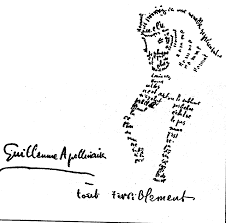 Make a calligramme about your favorite season.  Your poem should be 50+ words and can include anything you would like to say about this season  (weather, clothes, activities, etc.)Be prepared to share your presentation with the class.  Use the organizer below to brainstorm.Increasing comprehension of authentic videos in the world language classroomActivate prior knowledge before showing the videoEach time students watch the video clip, they listen for more details.  The number of times to watch video would be adjusted by class level.Interpersonal conversation with partner or small group Presentational writing activityMy favorite season:What will I say about this season?The shape of my poem will be: (draw the image)How will my work grab the attention of my audience? Use this space to make a rough draft of your calligramme (poem and image):